ACTIVE TOGETHER CONFERENCE 2023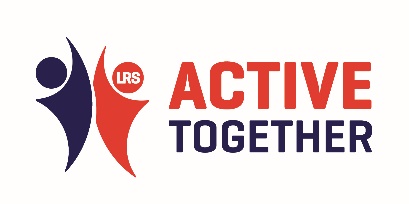 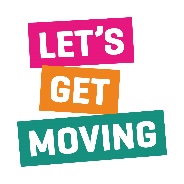 Big Conversation 1Big Conversation 1Big Conversation 1Table 1We need to challenge – be braver/courageousDon’t focus on the barriers, focus on the peopleSurprised that still some of the barriers still existFeeling that at grassroots things are not changing (eg. Workforce results)Not doing to othersWe need to operate more at hyper – localProudChallenged x 2ExcitedRogueInspiredLuckySettled/busyDon’t seem like systemTable 2More place based workBuild trust within community through engagement Learn from COVID- removing ‘red tape’ and having more flexibilityNeed permission to do things differently PA needs to be integrated into daily lifeHow can we frame PA differently Support people with low confidence- buddy system, take people to activity Don’t forget the sport sector like community clubsSystem knitting- how do we bring everyone together?Table 3Share your failures so you can learn and take action.  The public will value your honestyBring in people from the local community for ‘talks’, listen to their wants/needs and find ways to take actionCommunity grants – allow them to pitch ideas, engage, have control with spending.  Builds trust with the communityTable 4We must ensure co creation and experience share, doing this not just saying it.Ensure that religious events and festivals are fully understood socially, culturally, and not just tokenistic through religion e.g. Ramadan and activity. Asset based approached, we need to have the right people at the table.We need to focus on individuals needs and wants and move beyond our good intentions. Focus on less talk and more action now.Let the system fail because it isn’t fit for purpose and then build up from then.Define the “system” as the organisations and aspects that touch an individual, not the wider focus we currently have. Make every contact count to support building activity. Table 5Modify policy to increase accessibilityMore accountability on implications (risk/H&S)NHS – longer term `0 year +Move towards LCR pound – less *** workingCloser joined up procurementTrust parameters more particularly around deliveryUnderstanding our communities as a hyper local levelTable 6Time and resource to get to know the communities, to understand/respect the needs.  Every group is different and the dynamics keep changingEDC seen as ‘one’ – needs are different, better understanding of clubs/groups, making connections.  Moving the gate keepers post – going direct to, changing participants, lead personOpen doors of facilities/venues.  Opportunities for visiting ‘other’ venues within local communities, widening experience.  All audiences, not specific to certain audiences.  Whole journey of experiences when visiting venues/settingsChildren in care – foster carers, get their views on barriers to better drive this.  Uptake of opportunities is low across the county.  Considering everything else they need to consider to access opportunities.  Resources/funding would support.Adding in those key questions re physical activity in consultations ‘voice’.Community connections to help delver key outcomes.Consideration of affordability/welfare above physical activity.  Longevity of these factors within the ops. Social spaces, wellbeing, reaching out to certain audiences close by, hand holding through that periods.  Often bring the right people with them to support.Social proof – more from these audiencesRelationship building – depth is there, need time to build.Table 7Working smarterBringing everyone together for a common goalEngaging people within the target communities and encouraging them to share the message.Turn conversations into actionsMaking projects sustainableIncrease confidence of deliverersThinking outside of traditional places eg. going to faith centresTry something new, don’t keep working on what we knowWorking with the trusted sourceTweak existing projects/programmes to help to reach those target communitiesHaving the courage to do something different.Bottom up approach, working specifically at strengths.Table 8Local level, the measuring value and impact framework within the learning, so you can review.Sharing learningContinuous improvementCommunicationMore action in communityHaving an understanding of barriers and needsUnderstanding assetsAdvocacy – internally within departmentsTable 9Planning in policy, lots of discussions but not action.  Time, application, funding, different audiencesPlanning for different audiencesWork with partners who want to work with us.  Go where the energy is, partnerships work both days.Organisations to approach voluntary organisations to help get into communities in need eg. women in change/LCFC partnership, collaborative approaches.Not always about money – relationship building.  Funding for capacity.  Employ representation from across communities.  Volunteers are not free!Table 10Make contact within the communities rather than expect people to just turn up.  ‘Safe place’ bring in the activities afterCommunity caseAsk for help to be braver: getting it wrong. Don’t be afraid.  Be upfront about itGet the correct data to target – CYPWhole system approachTable 11Groundwork/interactions with communities/groups/target audiences. Physical 1:1 conversations including ambassadorsCelebrate what we do well ‘more and better’!Focus on specific groups.  Identify key groups.  Contacts.  How to find them.  More targeted over universalCollaborative working between partners.  Find out who is doing something well and work with/alongside themWe need to find the people who cant find us!The ‘workforce’ working better together eg. leisure centre professionals with community volunteersUse appropriate ‘role models’ in your workforce to create stronger connections eg. young person – young peopleImprove ‘access’ to provision for target audiences.  The right offer, not the right time, not the right place!  Youth voice, community voice.Table 12What are we already doing as a first question.Understanding what opportunities are available – ABCD – activity through stealth.Working with – integrate those we want to target in our planning.  Empowering our participants.  Design sessions around their barriers and ensuring this is considered.  Willing to listen.Communications – working collaboratively.What will have the most impact and concentrate efforts hereReally strong case studiesStrategic planning (less reactive work), implement sustainable programmesPriority groups – low socio economic groupsVery clear vision – sharing this vision – common goalMove beyond tokenistic ‘listening’ – actual make actionFollowing up from conversations, lots of chats like this happen but people typically just go back to the day jobReferral pathways – primary care to better promote opportunitiesSustainability – empowering participants to lead the sessions, inspires others to take part.  Recognising influences are friends, families etc over any social media/poster relatability.Table 1Less restrictions – no boundariesCourage to follow the community needsThe systems are not fit for purpose – needs to be more people focusNeed to open up facilities – faith centres etcLess operating at LLR system – more focus onSimply focusing on the money – we need to get back to more focus on collaboration/co-designTable 2Generic campaigns- needs to be meaningful messaging. Messaging through trusted networks ‘you don’t know what you don’t know’Looking at language- learn from community partners. Too reliant on social media, we need to relook at how our audiences want to received information Physical activity as a solution, we need to present it differentlyStop assumingTable 3Less ‘professional meetings’ and more meeting with the communityLess ‘talk’ and more action – we need to go to the communities to make them feel ‘safe’ and ‘welcome’Less time bidding for money, one off funding, having to justify your servicesTable 4Stop shying away from the difficult conversations.Stop avoiding conversations that may not focus on our defined outcomes.Employers need to give permission to get on with action.Less meetings and focus on handing over accountability and ownership. Focus less on memberships process and more on health outcomes.We need less control through empathy and understanding. Less focus on “activity” more focus on social outcomes. Table 5Saying No!Focusing less on prescriptive sportsTrying to please everyone!Searching for ‘quick fixes’ – focus more on sustainabilitySoley reliant on physical activity – test its accuracy in communitiesTable 6Less focus on ‘sport’ for these specific audiencesLeisure centre’s – focus on those that require more supportLess of what we have traditionally done, including Marcomms – language/imageryLess focus on organisations own success – celebrate the work of others, amplify the work of othersTable 7Being scared to be wrongStaying with what we are used to/familiar with.  If something isn’t working be willing to change/investigateMaking courses inaccessible eg. too scientific which may put people offShort term projects, make them more sustainable and build a rapportBox tickingGoing down traditional routesPutting people in places that don’t connect with the areaTable 8Metric measurement (challenge it)Accepting the bare minimumMaking assumption about communities needsTable 9Over prescribe – provide options – choiceLess shying away from difficult conversations – let’s hit them head on.  Less fear around difficult conversationsDuplication!!Less fancy words!  Keep it simpleLess generic commsTable 10Assuming we are doing the right thingLess assumptionsBoxing off into groups (BAME)More individualised approachPassing the buck onto other organisationsSpeaking on behalf of these groups/individualsStop starting with physical activity as a solution from startTable 11Working in silos!  ‘Competing’ for target groups/organisationsFocus on ‘social’ group/ambitions first.  Sport/physical activity follows when appropriateLess ‘formal’ provisionDon’t start with our sport and physical activity ambitionsLess focus on the ‘activity’Dong ‘everything’ myself/ourselves.  Work better with volunteers to supportSpread the ‘workload’ out between partners/groups etc.  Stop competingWorking with those who don’t need our supportTable 12Changing language: sport – physical activity/movementRe-assessing impact – areas of less impact we stop doing and re-invest differently, or somewhere elseMeasuring outcomes differently – move away from stats and numbers – participant voice and case studiesMass participation events/level 1 & 2 – move to targetedMake programmes sustainable beyond fundingLess duplication of resources and programmes – awareness of what already exists – better join up between partnersAssuming/assumptions – make less assumptions about how to engage different groups before asking them.Table 1More diverse workforceWhen people don’t feel the need to be apologetic when asking for their needs to be metWhen our ‘minority’ communities feel that their needs are core businessThe day we see the room full of community experts that their opinions/views (humility to see that the real experts are in the community)When the sector is funded for more than short termTable 2Challenge representation Learning from wider agenciesTalking and communisation will increase and will not be working in silo Ongoing change Increase/ decrease in statsTable 3Creating welcoming environments – increasing satisfactionGreater diversity of the workforceSeeing the experience on CV’s of applicants from diverse backgrounds, skills/experiencesTable 4Our communities tell us what good looks like using their own voice and metrics.Study of qualitative outcomes that are links to hearts and minds.We will know when we no longer must ask the question.Sustainability and ownership given to our communities. We make our roles redundant. Through metrics we don’t directly control e.g. crime rates. We must clearly define what activity is. Table 5Outcomes over outputsShift in data eg. participation in EDC communitiesAlignment of priorities across the systemLegacy projects – local resultsMore system partners engaged – reps at ward levelTable 6Experience of being embraced within physical activity sessions/groups/leisure centres.  Deliverer understands needs – support for first time visits to venues/settings.  Hand holding on visits where required.  Returns again!Removal of ‘sport’ with these specific audiences – still certain perceptions of thisStarting where the need is – wellbeing, welfare, food.  Physical activity follows laterTable 7Good systems networks.  Communications.  How is so different across different areasHaving the right people in the right placesProviding positive experiences for future changeCombination of numbers and qualitativeGood is very different to defineGetting inactive people activeDifferences to peoples livesTable 8Table 9Consult with community when to operate – work with, not to!Shout about successes in local communityContinued engagement – keep people coming backWhat does good look like to the community?Food!  Reasons for people to attendListen – actively, provide appropriate coaches and leadershipTable 10Community led approachesMonitoring and evaluationMore representation in workforceReducing health inequalitiesTable 11More representation for under represented groups.  Collect dataFeedback for participantsCase studies/impact.  QualitativeGood news stories/demonstrating successTable 12Changing how we measure outcomes  qualitative and quantitativeLong term change?  ‘So what’ – ensuring change/participation is sustainableTangible outcomes beyond health – mental, social, emotional, physical – linked to their priorities ie. more energy to play with grandkidsMore diverse SLT/workforceMore diverse collaboration and partnershipsImproved outcomes (mental, physical etc) – physical activityCross cutting improvement ie. activity and drop off in workforceBetter representation across all areas.